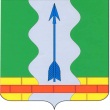 АДМИНИСТРАЦИЯ СЕМИЛУКСКОГО МУНИЦИПАЛЬНОГО РАЙОНА ВОРОНЕЖСКОЙ ОБЛАСТИРАСПОРЯЖЕНИЕОт 30.01.2020 г.   № 43-р       г. СемилукиВо исполнение распоряжения администрации Семилукского муниципального района Воронежской области от 18.02.2019 года № 47-р «О создании и организации системы внутреннего обеспечения соответствия требованиям антимонопольного законодательства деятельности администрации Семилукского муниципального района Воронежской области (антимонопольного комплаенса)»:1. Утвердить План мероприятий «дорожная карта» по снижению рисков нарушения антимонопольного законодательства в деятельности администрации Семилукского муниципального района Воронежской области (приложение). 2. Контроль за исполнением настоящего распоряжения возложить на руководителя аппарата администрации Семилукского муниципального района Скорнякова С.А.Глава администрации Семилукского муниципального района                            Г.Ю. ШвырковПриложение к распоряжением администрации Семилукского муниципального района Воронежской области от  30.01.2020 № 43-р                 План мероприятий («дорожная карта») по снижению рисков нарушения антимонопольного законодательства на 2020 годОб утверждении Плана мероприятий «дорожная карта»  по снижению рисков нарушения антимонопольного законодательства в деятельности администрации Семилукского муниципального района Воронежской области на 2020 год№п/пВид комплаенс-рисков(описание)Общие меры поминимизации и устранениюкомплаенс-рисковСрокисполнениямероприятияСтруктурное подразделениеОжидаемый результат1234561.Предоставление в пользование муниципального имущества без соблюдения конкурентных процедур1) Повышение уровня знаний ответственных сотрудников в сфере управления муниципальным имуществом;2) Мониторинг и анализ изменений законодательства в сфере управления муниципальным имуществом; 3) Строгий контроль за соблюдением условий проведения конкурсных процедур при предоставление пользования муниципальным имуществомПостоянноОтдел по управлению муниципальным имуществом и земельными ресурсамиПредоставление в пользование муниципального имущества на территории Семилукского района в рамках действующего законодательства2.Создание дискриминационных условий при осуществлении закупок товаров, работ, услуг для муниципальных нужд1) Повышение уровня открытости и прозрачности всех этапов осуществления закупок;2) Повышение уровня знаний ответственных сотрудников, контрактных управляющих, членов единой комиссии по осуществлению закупок товаров, работ, услуг для обеспечения муниципальных нужд лица его замещающего;Постоянно;Не реже одного раза в годСектор по закупкам Отдел экономического развитияОтдел организационно-контрольной и кадровой работыОтсутствие дискриминационных условий при осуществлении закупок товаров, работ, услуг для муниципальных нужд; повышений уровня открытости и прозрачности всех этапов осуществления закупок3.Нарушение порядка и сроков размещения документации о закупке товаров, работ, услуг для муниципальных нуждПовышение квалификации специалистов в сфере закупок, работ, услуг;2) Постоянный мониторинг и анализ изменений нормативных, правовых актах в сфере закупок товаров, работ, услуг ПостоянноСектор по закупкам Отдел организационно-контрольной и кадровой работыОтдел экономического развития Повышение уровня знаний ответственных сотрудников; соблюдение порядка  и сроков размещения документации о закупке товаров, работ, услуг для муниципальных нужд 